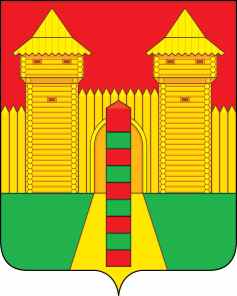 АДМИНИСТРАЦИЯ  МУНИЦИПАЛЬНОГО  ОБРАЗОВАНИЯ«ШУМЯЧСКИЙ  РАЙОН» СМОЛЕНСКОЙ  ОБЛАСТИРАСПОРЯЖЕНИЕот 17.03.2023г. № 67-р         п. ШумячиВ соответствии с Уставом Шумячского городского поселения  1. Внести в Совет депутатов Шумячского городского поселения проект решения «О внесении изменения в Положение о муниципальном контроле на автомобильном транспорте, городском наземном электрическом транспорте и в дорожном хозяйстве в границах Шумячского городского поселения», утвержденное решением Совета депутатов Шумячского городского поселения от 21.10.2021 года № 40 «Об утверждении Положения о муниципальном контроле на автомобильном транспорте, городском наземном электрическом транспорте и в дорожном хозяйстве в границах территории Шумячского городского поселения». 2. Назначить и. о. начальника Отдела городского хозяйства Администрации муниципального образования «Шумячский район» Смоленской области  Кирьянова Вадима Сергеевича официальным представителем при рассмотрении Советом депутатов Шумячского городского поселения проекта решения «О внесении изменения в Положение о муниципальном контроле на автомобильном транспорте, городском наземном электрическом транспорте и в дорожном хозяйстве в границах Шумячского городского поселения», утвержденное решением Совета депутатов Шумячского городского поселения от 21.10.2021 года №40 «Об утверждении Положения о муниципальном контроле на автомобильном транспорте, городском наземном электрическом транспорте и в дорожном хозяйстве в границах территории Шумячского городского поселения»  И. п. Главы муниципального образования «Шумячский район» Смоленской области                                          Г.А. ВарсановаО внесении в Совет депутатов Шумячского городского поселения проекта решения «О внесении изменения в Положение о муниципальном контроле на автомобильном транспорте, городском наземном электрическом транспорте и в дорожном хозяйстве в границах Шумячского городского поселения», утвержденное решением Совета депутатов Шумячского городского поселения от 21.10.2021 года № 40